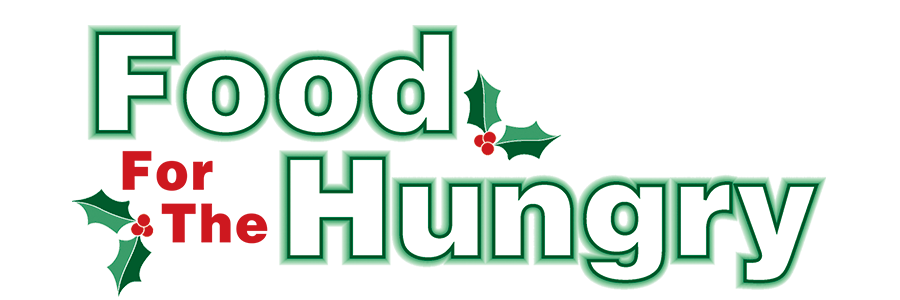 FOR IMMEDIATE RELEASEContact Katelynn Mast 
Food For The Hungry Marketing Director
(740) 485-9907
katmabe@mail.mvnu.eduNovember 15, 2022HEADLINE: 12th annual Turkey Trot happening on Thanksgiving morning in support of Food For The Hungry!MOUNT VERNON — The 12th Annual Turkey Trot 5K Run/Walk will take place on Thanksgiving morning, Nov. 24, on the campus of Mount Vernon Nazarene University. WeRunMV will be hosting this event. This event is free—instead of charging for participation, monetary and non-perishable food donations will be collected for Food For The Hungry of Knox County.For every $1.00 raised, community partner agencies can purchase $5.22 worth of food from the Mid-Ohio Food Collective (formally the Mid-Ohio Food Bank).    Registration will begin at 8 a.m. and this year’s race will start at 9 a.m. Please gather at least five minutes prior to start time. Participants can use the R.R. Hodges Chapel/Auditorium on the Mount Vernon Nazarene Campus for parking. The race will begin and end at the entrance of the Chapel. Restrooms and the Chapel foyer will be open to the public.The Turkey Trot is designed for runners and walkers of all ages. This is a fun event that is an exciting start to your Thanksgiving Day. What better way to count your blessings than to make room for all the great food throughout the day, and donate to our beautiful community? This event is open to everyone and canines are welcome! For more information on the Turkey Trot, contact Scott Burgess at 740-326-0750.  For more opportunities to donate or volunteer, visit www.FoodForTheHungryCares.org or contact FFTH Executive Director Lisa Mazarri at 740-398-0569.### 